ASSUMPTION OF THE VIRGIN MARY UKRAINIAN ORTHODOX CHURCHECUMENICAL PATRIARCHATE OF CONSTANTINOPLE AND NEW ROME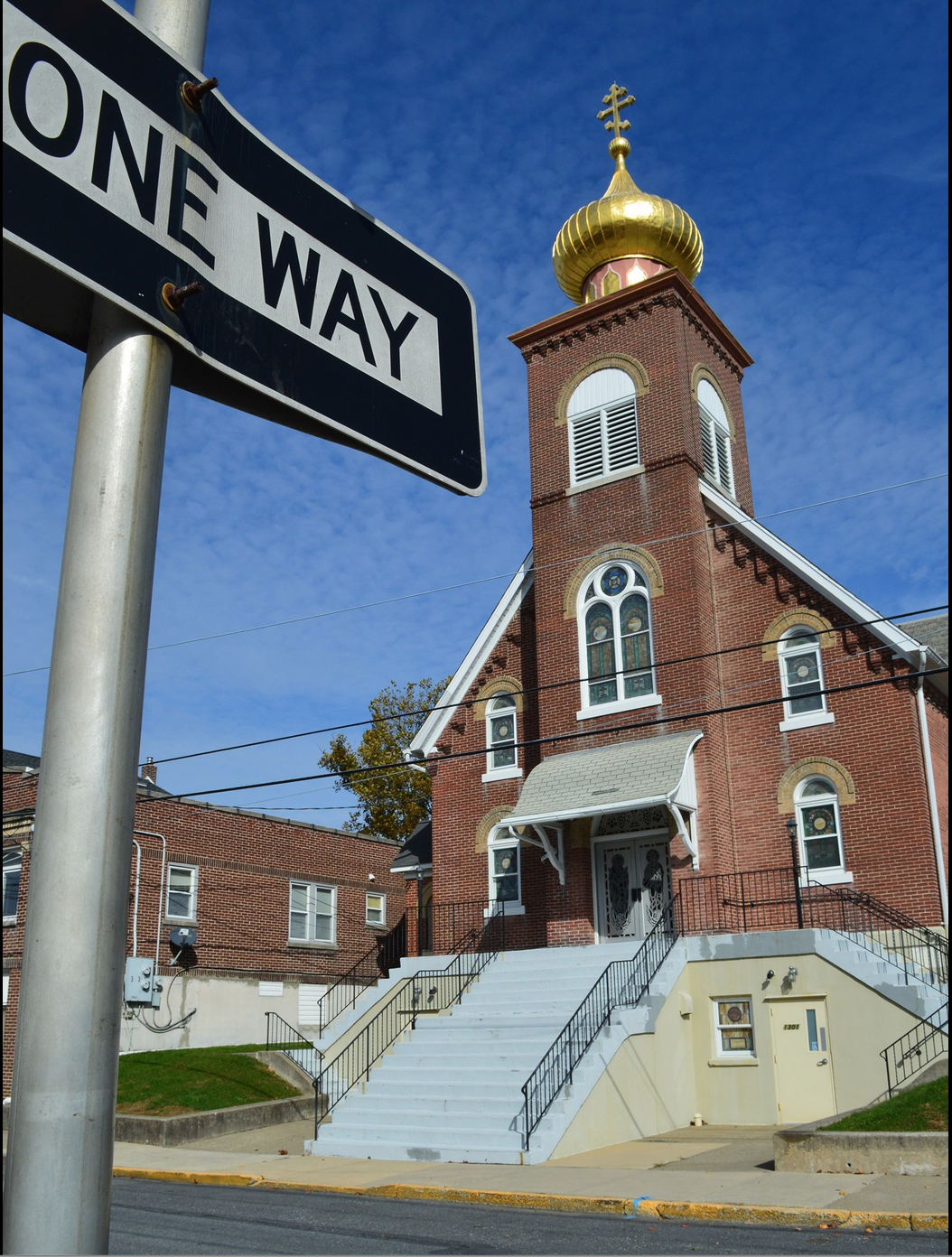 1301 Newport Avenue, Northampton, Pennsylvania 18067Rev. Fr. Oleg Kravchenko, RectorProtodeacon Mikhail Sawarynski, AttachedWebsites:	holyassumption.org and ukrainianorthodoxchurchusa.orgFacebook:	Assumption of the Virgin Mary Ukrainian Orthodox ChurchYouTube:	AVM UOC ChurchContacts:	Fr. Oleg Kravchenko - (484) 834-7261; olegkravchenko2212@gmail.comProtodeacon Mikhail – (H) (610) 262-3876); pravoslavni@rcn.comOffice – (610) 262-2882; avmuoc@gmail.comWebmaster, John Hnatow – john.hnatow@gmail.comClick HERE for Prayer in Time of Corona VirusTune in to our news, announcements, and online Facebook Livestream Liturgies HERE!LET’S PRAY FOR THE PEACE IN UKRAINE!Sun. 29 May 	SIXTH SUNDAY of PASCHA. THE BLIND MAN. TONE 5. THEODORE the Sanctified (368) ALEXANDER, Archbishop of Jerusalem. Martyrs VITUS, MODESTUS & CRESCENTIA (303) Blessed Child MUSA. Monk-martyrs of St. Sava Community (614) GEORGE, Bishop of Mitylene (842). Acts of the Apostles 16: 16-3	Gospel: John 9: 1-38Memorial Litiya for victims of school shootings      Christ is Risen! Truly He is Risen!         Kristo Cristo e risorto! Veramente e risorto!   Krishti U Ngjal! Vertet U Ngjal!               Христос Воскрес! Воістину Воскрес!The Bulletin is sponsored by Martha Dowling  in memory of her husband Richard DowlingLiturgical Meneion & Scripture Readings (no kneeling until Pentecost sunday)Mon. 30 May	Apostle Andronicus of the Seventy and his fellow laborer Junia.Acts 17:1-15	Jn. 11:47-579:30 AM	Memorial Service by Northampton VFW, on our cemetery. 11:00 AM	Joint Service at the Memorial Plaza. 1:00 PM 	Memorial Service in South Bound Brook, NJ. Picnic in the Seminary. (Let Fr. Oleg know if you would like to go).  Tue. 31 May	Martyr Theodotus of Ancyra and seven virgin-martyrs.Acts 17:19-28	Jn. 12:19-366:30 PM	Moleben for  Ukraine (Holy Protection, Allentown).Wed. 01 June	Leave-taking of the 40 day Paschal Season. St. John, bishop in Crimea (787).Acts 18:22–28	Jn. 12:36-479:00 AM 	Divine Liturgy (PASCHAL)5:00 PM	Great Vespers With Litiya.  Thu. 02 June	THE ASCENSION OF OUR LORD.9:00 AM	Divine Liturgy  Acts 1:1-12	Lk. 24:36-53Fri. 03 June	Holy Equals-to-the-Apostles Emperor Constantine and Helen his.Acts 19:1-8	Jn. 14:1-11Sat. 04 June	Hieromartyr Basiliscus, bishop of Comana. Second Ecumenical Council. Acts 20:7-12	Jn. 14:10-215:00 PM	GREAT VESPERS WITH EXAMINATION OF CONSCIENCE. Sun. 05 June	9:00 AM	DIVINE LITURGY  For the pastoral visitation at home or hospital please contact Fr. Oleg.PROPERS FOR THE LITURGY OF ST. JOHN CHYRSOSTOM “Blessed is the Kingdom…” Priest:  Christ is Risen from the dead trampling down death by death… (2 ½ times) Choir completes: and upon those in the tombs bestowing life. Tropar of the Resurrection, Tone 5. Let us, the faithful, praise and worship the Word, co-eternal with the Father and Spirit; born for our salvation of the Virgin. In His Good Will He was lifted up on the Cross in the flesh to suffer death and to raise the dead, by His glorious Resurrection.    Kondak of the Blind, Tone 4. I came to You, my Christ, blind from birth n my spiritual eyes and call to You in repentance: You are the most radiant light for those in darkness.Glory... Kondak of Pascha, Tone 8. You descended into the tomb, Immortal One and destroyed the Power of Death. In victory You arose, Christ God, proclaiming: “Rejoice!” to the Myrrh-bearing women. You granted peace to Your Apostles and bestowed resurrection on the fallen.Prokimen Tone 8. Pray and make your vows before the Lord our God. Verse: In Judah God is known. His Name is great in Israel.    Reading of the Book of Acts 16: 16-34        Alleluia Verses, Tone 8. Look upon me and have mercy on me.Lead my steps according to Your word.Gospel: John 9: 1-38      “In Place of “It is Right in Truth…”. The angel cried to the Lady Full of Grace: Rejoice, Pure Virgin. Again I say: Rejoice. Your Son is risen from His three days in the tomb. With Himself He has raised up all the dead. Rejoice, all peoples. Irmos: Sine, Shine, O New Jerusalem, for the Glory of the Lord has shone on you. Exult now and be glad, O Zion, and rejoice, Pure Birth-Giver of God, in the Resurrection of Your Son.Communion Hymn:  Receive the Body of Christ, taste the Fountain of Immortality. Praise the Lord from the heavens, praise Him in the Highest.  Alleluia (3X).“In Place of “We have seen the True Light…”  Christ is risen… (1X)“At the end of Liturgy in place of “Glory to the Father and to the Son…”. “ Christ is risen from the dead…(3X). And unto us He has given eternal Life. Let us worship His Resurrection on the third day.        BIRTHDAYS:  30 May…Irene Alexander, Paul Carlantone  04 June…Anthony Mauser ANNIVERSARIES: 04 June…John & Michelle PozzettaMANY YEARS! MNOHAYA LITA!NECROLOGY:  Victims of school shootings in Uvalde, TX; Buffalo, NY and Laguna Woods, CA.  All Ukrainian civilians and soldiers killed in the Russian invasion.  29 May…Fannie Micio ’70   30 May…Richard Dowling ’92, Ludmila Klynowski ‘1801 June…Katyaryna Porochniak ’93  04 June…Peter Kochenash ‘90VICHNAYA PAMYAT! MEMORY ETERNAL!PRAYER FOR THE HEALTH & SALVATION OF THE AFFLICTED: Ukrainian soldiers and civilians wounded during the Russian aggression, Ivan, Metropolitan Antony, William Leszczuk, child Charlie, Helen Crayosky, Linda Vitushinsky, Angela Knoblach, James Osmun, priest Vasyl Dovgan, Rosemarie Pypiuk, Kirk Swauger, Stephanie Donnelly, Nicholas Alexander, Danny Berro, Paulette Mecherly, child Alexandria, Elizabeth Pastushenko, Philippe Chasseuil, Joan Molnar, Brandon and Stacy Snyder, Aaliyah Osmun, Ihor Broda, William Savitz, Vladimir Krasnopera, Brendan Phillips, Jessie Hnatow, Jessica Meashock, Adam Hewko, Andrew Thaxton, Susan Ferretti, Judy Albright, Rob Hewko, Daniel Kochenash, Christopher Mack, Norman Betrous, Tom Petro Jr., Linda Schantz, Michael Lado.             We sincerely thank to all varenyky workers! May God bless you!-The Worldwide Ukrainian Play Reading initiative is a free event in support of Ukraine. On Saturday evening June 4th at 7:00 pm, the Lehigh Valley will present three short commissioned works for our local community at Passer Auditorium at Moravian University (Haupert Union Building Unit 2, 1119 Monocacy Street, Bethlehem, PA.- End of Year pool party for Parish Youth. All children are welcomed. June 5        at 1 pm. 8711 Summit Circle, Fogelsville, PA 18051. Thank you Keith and Julia Rippey for hosting.- Thank you John and Michael Hnatow for collecting of $2525 during the bike marathon! All money will be transferred to the Ukrainian Relief Fund.- Last day of Sunday school for the 2021-2022 school year will be June 5. BLESSING OF THE GRADUATES IN THE END OF THE LITURGY. Congratulation this year’s high school graduates Justin Ost and Gabriel Sawarynski. God bless your future path.- Sisterhood Meeting following coffee hour Sunday, June 5. Members please try to attend.- Pan-Orthodox Virtual Bible Study via Zoom. Wednesdays at 12 PM.                      Meeting ID: 576 301 6482. Passcode: 238492. For questions, text: johnharbilas@gmail.com. If you need help with Zoom connection – ask John Hnatow or Fr. Oleg. Let’s join! - Summer church youth camp of UOC in Emlenton, PA. The expenses are covered by our parish. Transportation will be provided. July 3-9 Church School Camp; July 10-23 Teenage Conference. We wish to have a great summer for our youth! - Stone Drink Coasters $16.00 SET OF TWO (www.etsy.com/shop/kelliespetproject) or order in the CHURCH HALL, Sundays. Thank you Kellie Pypiuk for the project.- Donations for Ukraine: medical supplies, diapers, baby food, new or gently used shoes and clothing.- Donations for the food bank: baby foods; cans of potatoes, tuna fish, canned meats, pasta, spaghetti sauce, mac & cheese.- SAVE THE DATE! Join us as we celebrate the 101st Anniversary of the founding of our Holy Temple. Saturday, September 24, 2022. Hierarchal Divine Liturgy (10:00 AM) and Banquet in Northampton Event and Banquet Center.How Do You Know It's A Bad Thing? There is an ancient Chinese legend of an old man and his only son. One nigh the old man's horse escaped, and the neighbors came to comfort him in his loss. "How do you know this is a bad thing?" he asked them.
Several days later his horse returned with a herd of wild horses. Now his
friends came to congratulate the farmer for his good fortune. But the old
man said, "How do you know this is a good thing?"While his son was trying taming one of the wild horses, he is thrown and
breaks his leg. Again his friends gathered to bemoan his new misfortune. But
the old man asked, "How do you know this is a bad thing?"Soon a warlord came to recruit able-bodied youth for his army, and the
farmer's son escaped conscription because of his broken leg. In true
fashion, the farmer's neighbors came and expressed their pleasure over the
man's good luck. "How do you know it's a good thing?" he asked. The story
can go on forever. Good fortune can quickly turn on you and bad fortune may
be a blessing in disguise. (by Brett Blair)What did I do to deserve this? Sometimes we wonder, "What did I do to deserve this?" or "Why did God have to do this to me?" Here is a wonderful explanation! A daughter is telling her Mother how everything is going wrong, she's failing algebra, her boyfriend broke up with her and her best friend is moving away. Meanwhile, her Mother is baking a cake and asks her daughter if she would like a snack, and the daughter says, "Absolutely Mom, I love your cake." "Here, have some cooking oil," her Mother offers. "Yuck" says her daughter. "How about a couple raw eggs?" "Gross, Mom!" "Would you like some flour then? Or maybe baking soda?" "Mom, those are all yucky!" To which the mother replies: "Yes, all those things seem bad all by themselves. But when they are put together in the right way, they make a wonderfully delicious cake! " God works the same way. Many times we wonder why He would let us go through such bad and difficult times. But God knows that when He puts these things all in His order, they always work for good! We just have to trust Him and, eventually, they will all make something wonderful! God is crazy about you. He sends you flowers every spring and a sunrise every morning. Whenever you want to talk, He'll listen. He can live anywhere in the universe, and He chose your heart.= = = = = = = = = = = = =Great Truths About Life That Little Children Have Learned:
(1) " No matter how hard you try you cannot baptize a cat."
(2) "When your mom is mad at your dad, don't let her brush your hair."
(3) "Never ask your 3-year-old brother to hold a tomato. or an egg."
(4) "You can't trust dogs to watch your food for you."
(5) "Don't sneeze when somebody is cutting your hair."
(6) "School lunches stick to the wall."
(7) "You can't hide a piece of broccoli in a glass of milk."
(8) "Never wear polka-dot underwear under white shorts. no matter how cute the  underwear is."Now, it is virtually certain that the children learned these "great truths" and came to these bold new insights after some dramatic eye-opening experience in their own personal lives. Can't you just see in your mind's eye, some children trying to baptize a cat and leaning full well from that experience that this is just not a good thing to do. The point is clear: A dramatic personal eye-opening experience can give us new insight, new perception, new vision. On a much deeper level and on a much more positive level, that's precisely what we discover in this amazing story in John 9. (by James W. Moore)= = = = = = = = = = = = =The Creation of Braille. It was 1818 in France, and Louis, a boy of 9, was sitting in his father's workshop. The father was a harness-maker and the boy loved to watch his father work the leather. "Someday Father," said Louis, "I want to be a harness-maker, just like you." "Why not start now?" said the father. He took a piece of leather and drew a design on it. "Now, my son," he said, "take the hole-puncher and a hammer and follow this design, but be careful that you don't hit your hand." Excited, the boy began to work, but when he hit the hole-puncher, it flew out of his hand and pierced his eye! He lost the sight of that eye immediately. Later, the sight in the other eye failed. Louis was now totally blind. A few years later, Louis was sitting in the family garden when a friend handed him a pinecone. As he ran his sensitive fingers over the cone, an idea came to him. He became  enthusiastic and began to create an alphabet of raised dots on paper so that the blind could feel and interpret what was written. Thus, Louis Braille opened up a whole new world for the blind—all because of an accident!Today we heard the Gospel of the man born blind. He lived in darkness his entire life. However, we know from the Gospels that all things are possible with God. The mud paste Jesus put on this man’s eyes showed this power and the limitless possibilities with God. The same grace that worked in the man born blind was at work in Louis Braille. It may not have been a physical cure, but how many generations of blind people have benefited from the Braille alphabet? Remember with God all things are possible. (Bits and Pieces)= = = = = = = = = = = = =How denominations came into being: The story concerns two blind men who had been healed by Jesus, who happened to meet one day, and they were so excited to meet someone else who had been healed. They talked about the wonder of sight, the color of flowers, the beauty of butterflies, the glory of sunrises, the faces of children and
grandchildren. They talked about the wonder of having seen the face of
Jesus. They were laughing and having a great time together, when one of them
said, "And do you remember how Jesus took that mud, spit on it, and put it
into your eye?" The other fellow looked kind of stunned, and answered, "Why no, he simply said, 'Receive your sight,' and I could see." The first fellow said, "Wait a minute - now just wait a minute here. You mean he didn't use any mud?" "No."
"Well, did he at least have you wash in the pool of Siloam?" "No - of course not - who ever heard of anything so ridiculous as mud in your eye?!""Well," said the first man, "if he didn't put mud in your eyes and have you
wash in the pool of Siloam, you are still blind! Blind - do your hear me?
Because that's the way Jesus healed me; that's the way he does it!"
Then the second man began to get angry. He shouted, "Mud, mud, mud! Who ever
heard of using mud?! That's the dumbest thing I have ever heard! You still
have mud in your eyes. You're the one who's still blind!"They got into a big argument - their relationship was destroyed, and right
then and there, they formed the first two denominations: the Mudites and the
Antimudites!
Since then, of course, the church has been fighting and splitting over
issues not a whole lot more significant than that! (The Rev. Dale Cockrum, "Why Denominations?")